Aanvraagformulier gentse sporthallen voor Scholen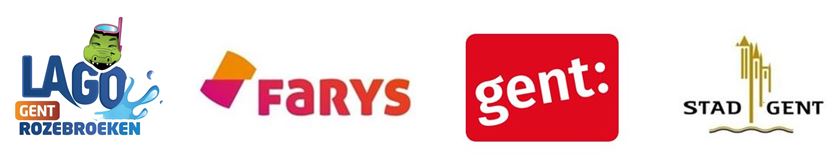 Seizoen 2021–2022Naam school: 	Naam reservatieverantwoordelijke + tel. overdag: 	Om geen dubbele gegevens op te vragen, vragen we met aandrang om eventuele wijzigingen binnen de gegevens van de scholen door te geven aan de Sportdienst Naam + handtekening(en), Gent, 	 (datum)Het aanvraagformulier moet voor 30 juni 2021 terugbezorgd worden.3 mogelijkheden :1.	Gelieve bij voorkeur uw aanvraag digitaal te versturen naar sportdienst@stad.gent met als onderwerp :	Naam school (klantnummer) - Aanvraag sporthallen 2021-20222. 	Persoonlijk afgeven in het Huis van de Sport is wegens de geldende COVID-19-maatregelen niet mogelijk.3.	Indien u opteert om het aanvraagformulier per post te versturen is het postadres : 	Sportdienst Gent, Botermarkt 1 te 9000 GentDus NIET in de accommodaties, NIET bij LAGO en NIET bij FarysInstructies•	Voor wie: Scholen en overdaggebruikers die tijdens seizoen 2021-2022 gebruik wensen te maken van de Gentse sporthallen•	Volledigheid: Controleer of ALLE vakken zijn ingevuld die nodig zijn en de verschillende rubrieken geparafeerd zijn. Besteed extra aandacht aan het ingeven van begin- en einddata, zoniet wordt gestart vanaf de eerste beschikbare datum in september tot en met de laatste beschikbare datum in juni. Onvolledige formulieren kunnen niet behandeld worden.•	Duidelijkheid: Gebruik per sporthal een apart exemplaar•	Info: Bij onduidelijkheid of extra info: sportdienst@stad.gent of 09 266 80 00gewenste sportaccommodatie 1: …A. Regelmatig gebruik voor lessen L.O.Van woensdag 1 september 2021 tot en met donderdag 30 juni 2022Of sluit het overzichtsrooster van de sporthal bij!B. Schoolsportdag(en)Opgelet: slechts 1 schoolsportdag per school en per accommodatie (eventueel prior 1 en 2 vermelden)Opmerking 	C. Dagen/periodes waarin GEEN gebruik wordt gemaakt van de accommodatie (vb examens, brugdagen, vakanties …)We wensen GEEN gebruik te maken van de accommodatie op volgende dagen:We wensen GEEN gebruik te maken van de accommodatie tijdens volgende periode:- herfstvakantie:	ma 01/11/21 - zo 07/11/2021- kerstvakantie:	ma 27/12/21 - zo 09/01/2022- krokusvakantie:	ma 28/02/22 - zo 06/03/2022- paasvakantie:	ma 04/04/22 - ma 18/04/2022- hemelvaart:	do 26/05/22 - vr 27/05/2022Opmerking 	gewenste sportaccommodatie 2: …Kopieer voorgaande onderdelen voor een nieuwe accommodatieOntvangen op DagTerreinVanTotStartdatumEinddatumOpmerkingen (vb 2-wekelijks)uu////uu////uu////uu////uu////uu////uu////uu////uu////uu////uu////uu////uu////DagDatumVanTotTerreinReden/Opmerking…/…/……u……u……/…/……u……u……/…/……u……u…DagDatumVanTotTerreinOpmerkingen…/…/……u……u……/…/……u……u……/…/……u……u……/…/……u……u……/…/……u……u…PeriodeVan datumTot datumTerreinOpmerkingen…/…/……/…/……/…/……/…/……/…/……/…/……/…/……/…/……/…/……/…/…